Math Club AgendaMarch 22, 2011PI WeekCritique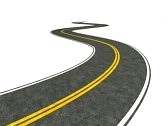 Fewer People to Take PiesSell Pies PossiblyFamily Math NightsMichner – April 12 @ 6pmWe’re all set to goElementary Methods to Help?Rose-HulmanMarch 25-26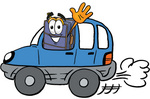 6am Field House Parking LotRegister!!MathapaloozaApril 27 & May 1Formal InductionsApril 206pm-ish?JeffWho Needs Inducted???Jessica DilyardVijay CaplonMike GriffinJosh MaddenAndrew ForkSpeakerTim is Finding